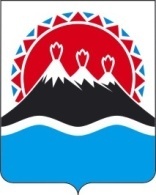 П О С Т А Н О В Л Е Н И ЕГУБЕРНАТОРАКАМЧАТСКОГО КРАЯ             г. Петропавловск-КамчатскийПОСТАНОВЛЯЮ:1. Внести в приложение к постановлению Губернатора Камчатского края от 24.11.2017 № 100 «Об утверждении Положения о Совете по организации проектной деятельности  при Губернаторе Камчатского края» следующее изменение:- в пункте 5 слова «и секретариата Совета» исключить.   ос2. Настоящее постановление вступает в силу через 10 дней после дня             его официального опубликования.Первый вице-губернатор Камчатского кря		                                                                        И.Л. Унтилова СОГЛАСОВАНО:Заместитель Председателя Правительства Камчатского края	М.А. СубботаИ.о. министра экономического развития и торговли Камчатского края	Ю.С. МорозоваНачальник Главного правового управления Губернатора и Правительства Камчатского края	                                                       С.Н. ГудинИсп.Ольга Валерьевна КоваленкоМинистерство экономического развития и торговли Камчатского края8 (4152) 42-01-07Пояснительная запискак проекту постановления Губернатора Камчатского края«О внесении изменений в постановление Губернатора Камчатского края от 24.11.2017 № 100»Настоящий проект постановления Губернатора Камчатского края разработан в целях уточнения  Положения о Совете по организации проектной деятельности в Камчатском крае, утвержденном постановлением Губернатора Камчатского края 24.11.2017 № 100. Настоящий проект постановления Губернатора Камчатского края размещен на Едином портале проведения независимой антикоррупционной экспертизы и общественного обсуждения проектов нормативных правовых актов Камчатского края (http://npaproject.kamgov.ru) 23 октября 2018 года для проведения в срок по 01 ноября 2018 года независимой антикоррупционной экспертизы.                Принятие настоящего проекта постановления Губернатора Камчатского края не потребует дополнительного финансирования из краевого бюджета.Настоящий проект постановления Губернатора Камчатского края оценке регулирующего воздействия не подлежит.№№О внесении изменения в постановление Губернатора Камчатского края от 24.11.2017                 № 100 «Об утверждении Положения о Совете по организации проектной деятельности                     при Губернаторе Камчатского края»